§859.  Remarriage after retirementIf a retiree who is the recipient of a reduced service retirement allowance under section 857 remarries after the retiree's spouse dies, the retiree may elect to have the reduced retirement benefit paid under the same option to the new spouse after the retiree's death instead of continuing the original reduced retirement allowance to the retiree during the retiree's lifetime, under the same basis as provided for members of the State Employee and Teacher Retirement Program by Title 5, section 17805.  [PL 2007, c. 491, §32 (AMD).]SECTION HISTORYPL 1989, c. 133, §14 (NEW). PL 2007, c. 58, §3 (REV). PL 2007, c. 491, §32 (AMD). The State of Maine claims a copyright in its codified statutes. If you intend to republish this material, we require that you include the following disclaimer in your publication:All copyrights and other rights to statutory text are reserved by the State of Maine. The text included in this publication reflects changes made through the First Regular and First Special Session of the 131st Maine Legislature and is current through November 1, 2023
                    . The text is subject to change without notice. It is a version that has not been officially certified by the Secretary of State. Refer to the Maine Revised Statutes Annotated and supplements for certified text.
                The Office of the Revisor of Statutes also requests that you send us one copy of any statutory publication you may produce. Our goal is not to restrict publishing activity, but to keep track of who is publishing what, to identify any needless duplication and to preserve the State's copyright rights.PLEASE NOTE: The Revisor's Office cannot perform research for or provide legal advice or interpretation of Maine law to the public. If you need legal assistance, please contact a qualified attorney.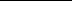 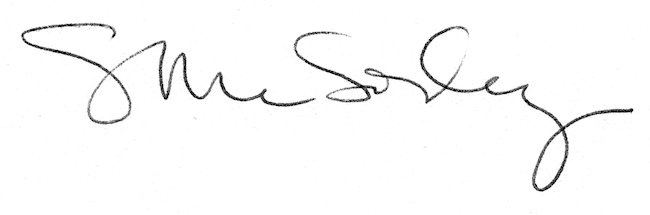 